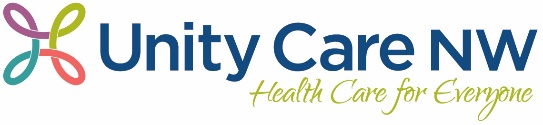 In addition to answering the questions below regarding your qualifications, please submit a resume and cover letter with your Employment Application.  Your cover letter should address why you are interested in working at Unity Care NW and describe your experience in a position of this type.I hereby certify that all statements made above are true and correct.Signature				Date				Print NameQUALIFICATIONSYesNoHave you completed an accredited Medical Assistant education program?Do you have at least two years’ experience with outpatient clinic responsibilities (preferred)?Do you have a current Medical Assistant – Certified license through the Washington State Department of Health?Do you currently have AAMA certification or NCMA certification through NCCT? (preferred)If “No” to item 4, are you eligible for AAMA or NCMA certification? (required)Do you have current CPR & Basic Life Support (BLS) certifications?  Expiration date      Do you have experience using Electronic Medical Records (EMR)?  Please list EMR software in which you are proficient:      Are you competent using Microsoft Office products, specifically Outlook, Word, and Excel, and using faxes, telephones, and copy machines?Can you speak Spanish (a plus)?Can you speak Russian (a plus)?Can you speak Vietnamese (a plus)Are you able to work a schedule that includes a Saturday rotation? Are you able to work every Saturday?Do you have experience working with children in a medical clinic setting?  Do you have experience working with adults in a medical clinic setting?Can you maintain effective & positive professional working relationships with staff and patients, providing excellent customer service?Can you work independently as well as in a team setting in a demanding, fast-paced environment with constant public contact, frequent interruptions, and occasional crisis situations?Are you knowledgeable in HIPAA and understand the importance of confidentiality in the health care field?Do you have experience educating patients & their family members in matters related to their health care?Do you have experience documenting information in patient charts?Do you have experience working with a multi-disciplinary team & community resources in providing patient care & problem-solving?Do you have experience handling and prioritizing patient calls?Can you understand and respond effectively and with sensitivity to special population groups served by UCNW, including those defined by race, ethnicity, language, age, sex, sexual orientation, economic standing, & others? The Centers for Disease Control and Prevention strongly recommends the following vaccines for healthcare workers:  Influenza, Measles, Mumps and Rubella (MMR), Varicella (Chickenpox), Tdap (Tetanus, Diphtheria, Pertussis) and Tuberculosis screening. As a UCNW employee would you agree to follow these CDC recommendations?Are you able to perform the essential job duties listed on the Job Description, with or without accommodation?  List any exceptions here:      SKILLSEXPERIENCENO EXPERIENCE1.  Aseptic TechniquesHandwashingDisposal of wasteHandling dirty items/linens2.  Sterile TechniquesSets up sterile fieldAssists with sterile procedures – see procedure set up3.  Decontamination of used medical equipmentPrepare instruments for autoclave (rinsing, soaking, scrubbing, drying)Autoclave useInstruments in open position, grouped into pouches with type of instrument and date written on pouch4.  Performs spore testing weekly for autoclave and records5.  Wound care/burn care:Cleans/applies antibiotic cream/silvadeneSteri strip application/gauze/dressings/ace wrap/medi rip6.  Diabetic careBlood glucose testingFoot check7.  Well child examLoad formsScreening questionsAge appropriate eye and hearing checkDocumentationVital signs, height, weight, head circumference8.  CLIA-waived lab tests with control testingUrine pregnancy testRapid strepOccult blood – stoolUrine dip – result recordingSpin urine and slide preparation9.  ImmunizationsUnderstands recommended schedule and catch up schedule per ageImmunization administration using correct needle size and site for IM, SC, IDDocuments immunizations correctlyVaccine Information Sheets (VIS)VAERS formChild Profile useHealth Department required ‘tally sheet’Vaccine for Children eligibility10.  Adult immunization  (see above for skills)11.  Vital signsAccurate blood pressureOrthostatic blood pressureApical pulseRadial pulseRespirationTemperatureHeight12 lead EKG and rhythm strip12.  Sets up and administers nebulizer13.  Peak flow meter use14.  Follows standard precautionsUse of masks, gloves and other PPEProper waste and needle disposalNegative pressure room15.  Screening tests:VisionHearing16.  Ear lavage17.  Operate/set up clinic equipmentHyfercatorOxygen tank useTympanometerPulse oximeter – adult and pedDoppler18.  Well woman exam:Set up for pelvic examPAP/CulturesSpecimen labelingReporting forms/lab form completionPap/STD tracking log book19.  Birth controlDepo Provera protocol and formsDepo Provera injectionDiaphram fit kit20.  InjectionsTestosteroneB12RocephinKetorolac21.  Procedure set upEndometiral biopsyCircumcisionMole removalShave biopsyPunch biopsyNeedle aspirationWart removalSTD exam22.  Telephone Interpreter set up